VSTUPNÍ ČÁSTNázev moduluFrézováníKód modulu82-m-3/AM16Typ vzděláváníOdborné vzděláváníTyp moduluodborný praktickýVyužitelnost vzdělávacího moduluKategorie dosaženého vzděláníH (EQF úroveň 3)L0 (EQF úroveň 4)M (EQF úroveň 4)Skupiny oborů82 - Umění a užité umění23 - Strojírenství a strojírenská výroba41 - Zemědělství a lesnictvíKomplexní úlohaObory vzdělání - poznámky82-51-H/01 Umělecký kovář a zámečník, pasíř82-51-L/01 Uměleckořemeslné zpracování kovů41-56-H/01 Lesní mechanizátor41-45-M/01 Mechanizace a služby 41-56-H/02 Opravář lesnických strojů41-55-H/01 Opravář zemědělských strojů41-54-H/01 Podkovář a zemědělský kovář23-55-H/02 Karosář23-55-H/01  Klempíř23-68-H/01 Mechanik opravář motorových vozidel23-51-H/01 Strojní mechanikDélka modulu (počet hodin)32Poznámka k délce moduluPlatnost modulu od30. 04. 2020Platnost modulu doVstupní předpokladyŽák vhodně používá ruční nářadí k obrábění kovů, má osvojeny vědomosti teoretického modulu OBRÁBĚNÍ, minimálně jeho část – frézování. Nezbytné je také zvládnutí teoretického modulu měření a orýsování, čtení strojnických výkresů.JÁDRO MODULUCharakteristika moduluModul navazuje na moduly ručního zpracování kovových materiálů, měření a orýsování a teoretický modul OBRÁBĚNÍ.Žáci se naučí obsluhovat frézku, upnout obrobek na pracovní stůl, upnout obráběcí nástroje do obráběcího vřetene, vypočítat řeznou rychlost, nastavit správnou velikost třísky, nastavit otáčky vřetene, využívat dělicí přístroj pro dělení obvodu kruhu na pravidelné části, především při frézování ozubených kol.Naučí se dodržovat zásady bezpečnosti práce a ochrany zdraví při strojním obrábění.Očekávané výsledky učeníOčekávané výsledky učení s vazbou na RVP 82-51-H/01 Umělecký kovář a zámečník, pasíř a 82-51-L/01 Uměleckořemeslné zpracování kovůŽákvysvětlí význam frézováníplně ovládá přípravné prácezvládá obsluhu frézky
	nastaví řeznou rychlost, velikost třísky, posuvzvolí správný postup obrábění – vpřed, vzadsprávně upne frézu i frézovací hlavusprávně upne obráběný materiálpomocí dělícího stroje dělí obvod kruhudodržuje zásady bezpečnosti a ochrany zdraví při práci na obráběcích strojíchprovádí kontrolu výrobyObsah vzdělávání (rozpis učiva)1. Frézováníteoretická část, význam, výhody a použitízákladní rozdíl mezi soustružením a frézováním2. Přípravné prácepříprava materiálu, upínání materiálu (velké, malé obrobky, čepy, hřídele, obrobky s dírou a jiné)3. Obsluha frézkyupínání fréz (kotoučových, válcových, kuželových, tvarových a modulových)seřízení stroje 
	mazáníspouštění a zastavenízměna smyslu otáčení vřetenařazení rychlostí otáčení vřetenazapínání a vypínání posuvůnastavení velikosti posuvu a jeho výpočetzměna smyslu posuvuvymezení délky pohybu – zdvihu stolu, příčných saní a konzolynastavení hloubky záběru4. Vlastní frézovánífrézování rovinných plochfrézování ozubených kol (práce s dělicím přístrojem)frézování drážekdělení materiálu na frézce5. Ochrana zdraví a bezpečnost práce při frézování6. Kontrola obrobkuvychází ze znalosti modulu měření a technického kresleníUčební činnosti žáků a strategie výukyUčební činnosti žáků se odehrávají ve školních dílnách za přítomnosti odborného pedagoga, který vede odborný výklad a soustavně na žáky dohlíží.Výuka probíhá formou výkladu a názorné ukázky s využitím reálného inventáře, nástrojů, obrobků a dalších pomůcek.Žáci se aktivně zapojují do nácviku dovedností. K úspěšnému dosažení výsledků je doporučeno pravidelné opakování praktických cvičení.Žák:sleduje odborný výklad učiteleprovádí praktickou výuku na strojiovládá funkce obráběcího strojevolí správný postup frézování – vpřed, vzadvybere správný obráběcí nástroj (frézu) a řádně jej upne do obráběcího strojeřádně upne obrobek na pracovní stůlfrézuje podle výkresu rovinné plochy – vodorovné i kolmévyrobí podle výkresu frézovanou drážkudělí materiál pomocí frézky dle zadaného výkresusamostatně pracuje s dělicím přístrojemdodržuje zásady BOZP při práci na frézceZařazení do učebního plánu, ročníkVýuka probíhá ve třetím ročníku v předmětu odborný výcvik na pracovišti školních dílen.VÝSTUPNÍ ČÁSTZpůsob ověřování dosažených výsledkůOvěřování výsledků probíhá průběžně po celou dobu práce žáka v dílnách OV. Učitel OV dohlíží na správné pracovní návyky žáka po celou dobu jeho výuky. S hodnocením seznámí žáka vždy na konci pracovního dne. Při porušování BOZP učitel zasáhne okamžitě.Hodnotí se zvládnutí praktických úkolů:Nastavení pracovních parametrů frézkynastavení správné řezné rychlostinastavení správné velikosti třískysprávné nastavení posuvuVolba postupu frézování – vpřed, vzadsprávné upnutí frézy do frézkysprávné upnutí materiálu na obráběcí stůlObrobení rovinné plochy v rozměrech a kvalitě dle zadaného výkresu Zhotovení drážky dle výkresu na hřídeli Výroba mnohohranu s použitím dělicího stroje dle zadáníDodržování zásad BOZPHodnotí se výrobky zhotovené dle zadaných výkresůKritéria hodnoceníModul je splněn za podmínek, že žák ovládá následující činnosti:správně volí postup frézování vpřed nebo vzadprovádí na frézce základní servisní úkonynavolí správnou řeznou rychlost, velikost třísky a rychlost posuvuzvolí správnou frézu a upne ji do frézkyfrézuje rovinné plochyfrézuje drážkyprovádí dělení materiálupracuje s dělicím přístrojemdodržuje zásady BOZPOvěřování znalostí probíhá průběžně během celé pracovní doby.Hodnotí se známkou výborný – nedostatečný.Hodnocení probíhá na konci každého pracovního dne.Zvláštní důraz je kladen na dodržování správných pracovních postupů a hlavně zásad BOZP.Pro úspěšné zvládnutí modulu musí byt ze všech pracovních úkonů hodnocen alespoň známkou dostatečný.Hodnocení:Výborný – žák splnil všechna požadovaná kritéria bez připomínek – tvar a rozměry odpovídají výkresové dokumentaciChvalitebný – žák splnil všechna požadovaná kritéria, práce vykazuje nepodstatné nedostatky Dobrý – žák splnil všechna požadovaná kritéria, práce vykazuje drobné nedostatky Dostatečný – žák splnil všechna požadovaná kritéria, ale práce vykazuje nedostatky, ale je použitelnáNedostatečný – žák nesplnil dané požadavky   Pro úspěšné zvládnutí modulu musí žák také odevzdat tři výrobky dle zadané výkresové dokumentace. Pro splnění modulu nesmí absence žáka přesahovat 20 %.Doporučená literaturaVOKÁL, Vladimír. Technologie I. Státní zemědělské nakladatelství, Praha 1976.Ing. Miroslav Čermák. Technologie kovářských prací. Institut výchovy a vzdělávání Mze ČR v Praze, 1994. ISBN 80-7105-072-5.Karel Golasovský, Vladimír Vokál. Technologie oprav. Státní zemědělské nakladatelství v Praze, 1989. ISBN 80-209-0047-0.Otakar Bothe. Strojírenská technologie IV pro strojírenské učební obory. SNTL – Nakladatelství technické literatury, 1984.PoznámkyObsahové upřesněníOV RVP - Odborné vzdělávání ve vztahu k RVPMateriál vznikl v rámci projektu Modernizace odborného vzdělávání (MOV), který byl spolufinancován z Evropských strukturálních a investičních fondů a jehož realizaci zajišťoval Národní pedagogický institut České republiky. Autorem materiálu a všech jeho částí, není-li uvedeno jinak, je Jindřich Pelaj. Creative Commons CC BY SA 4.0 – Uveďte původ – Zachovejte licenci 4.0 Mezinárodní.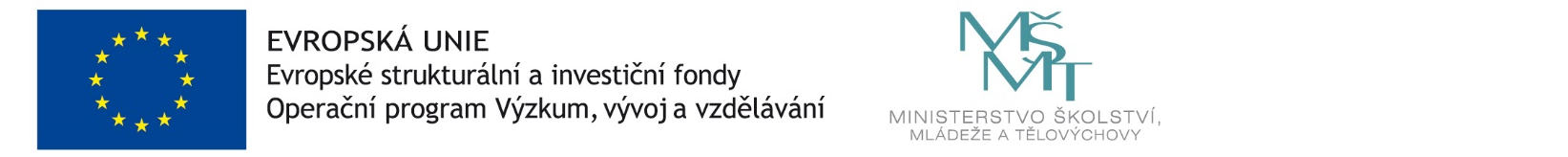 